12 октября в МАДОУ ЦРР-д/с №17 было проведено открытое мероприятие по ПДД «Знает вся моя семья, знаю ПДД и я». Дети, группы «Колокольчик», на этом мероприятии  читали стихи.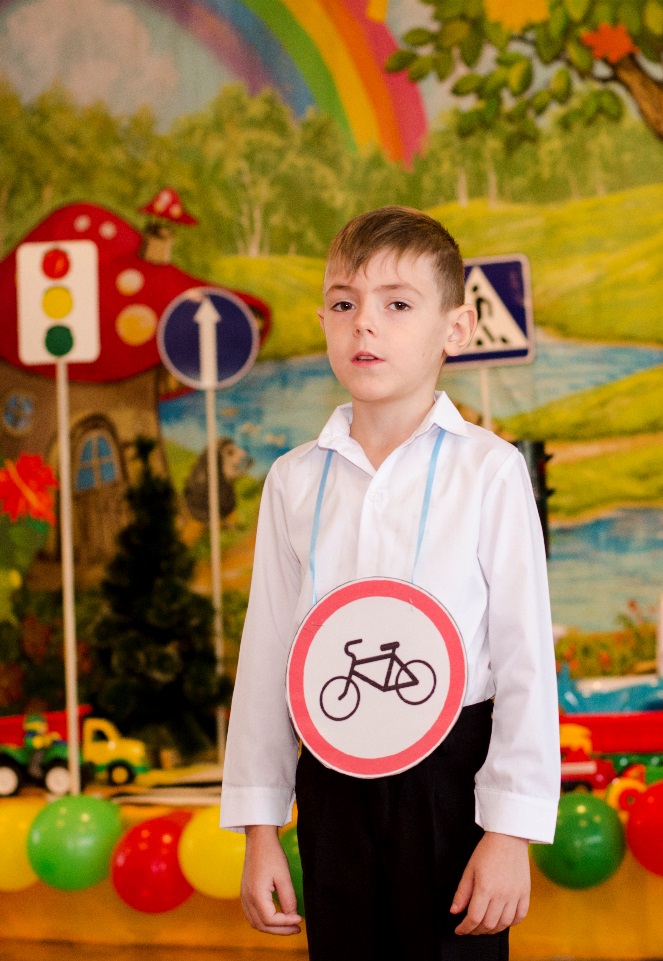 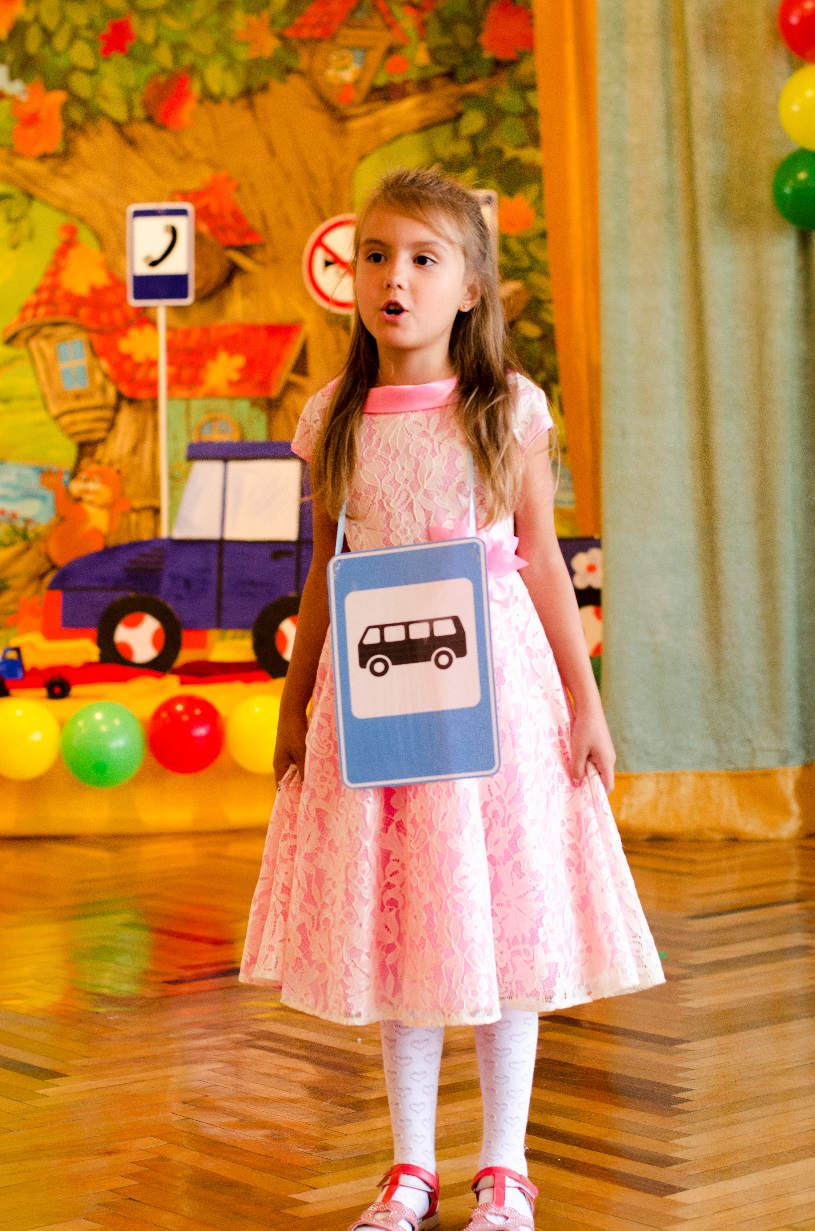 Девочки, группы «Малинка», показали танец.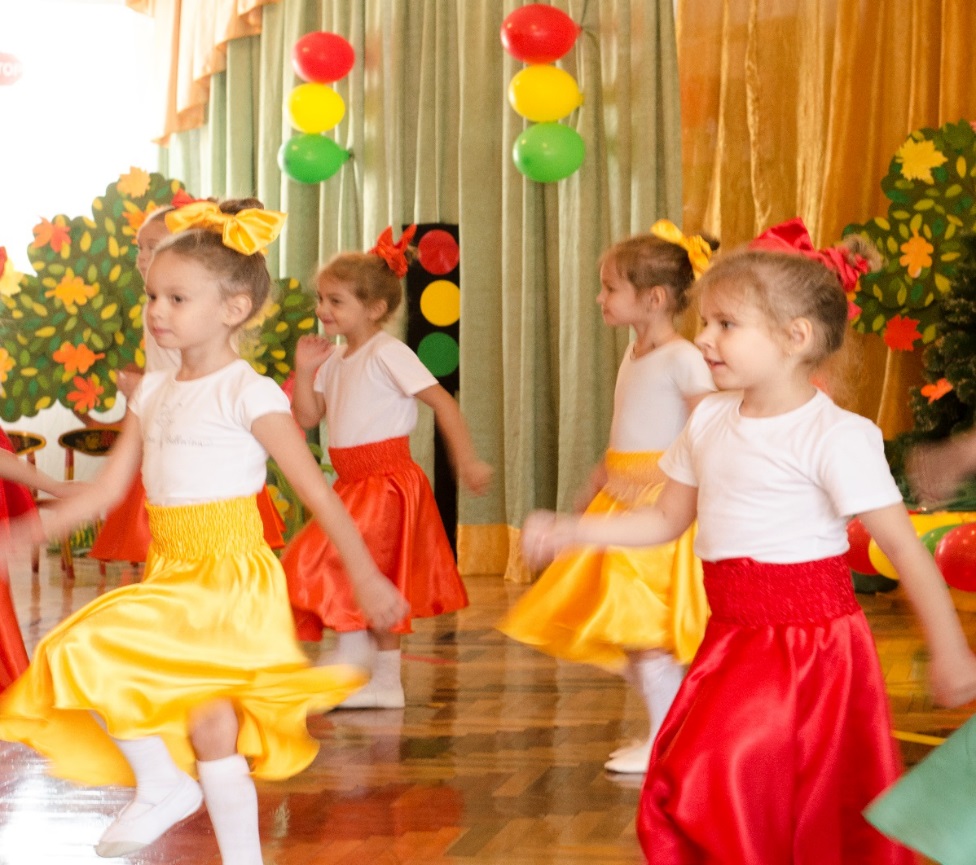 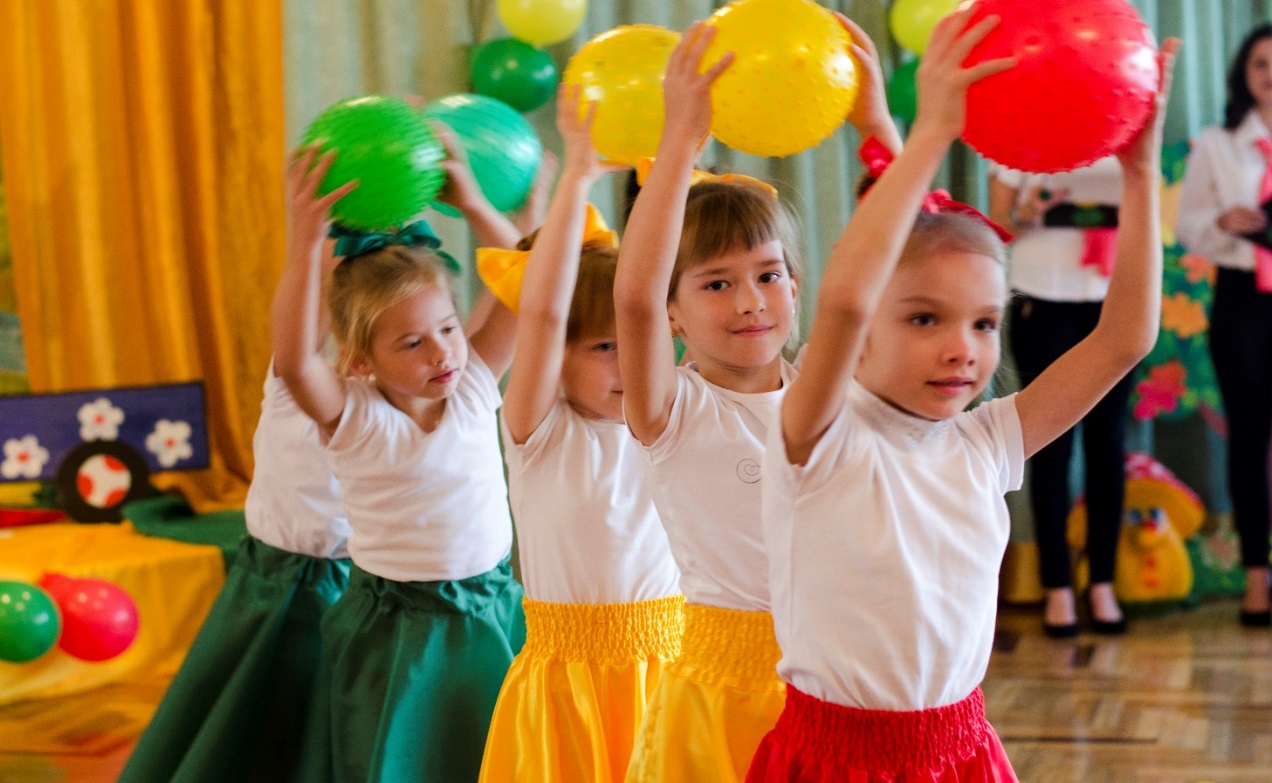          А также участвовали три команды: семья Фроловы (зеленые), семья     Михалевы (красные) и семья Кокшаровы (желтые).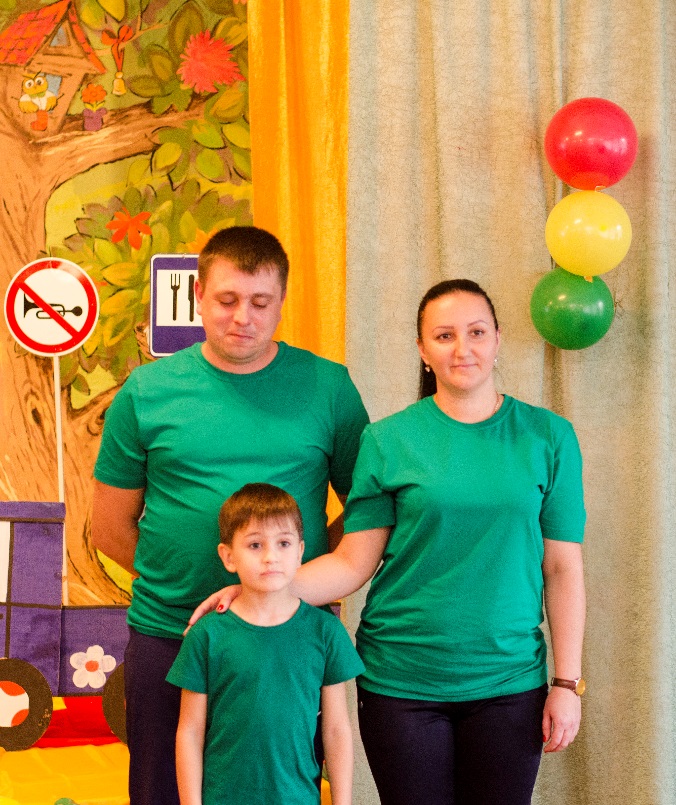 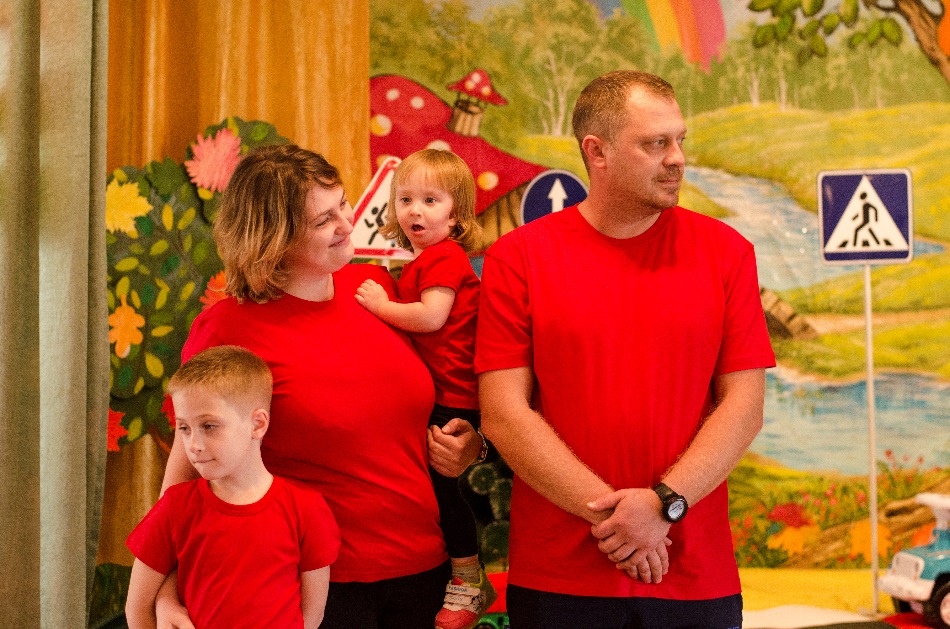 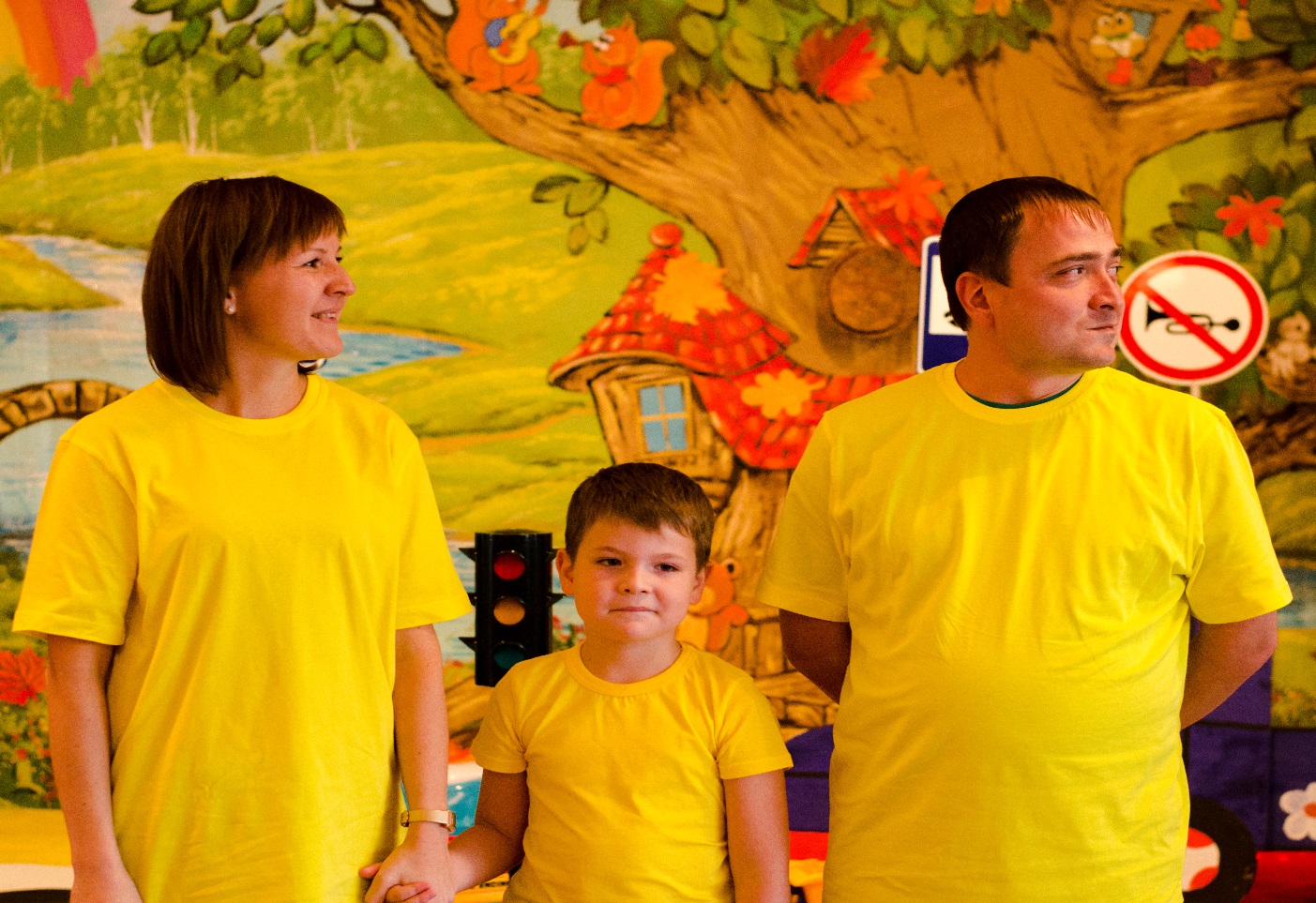     Три команды соревновались в ловкости, быстроте и сообразительности.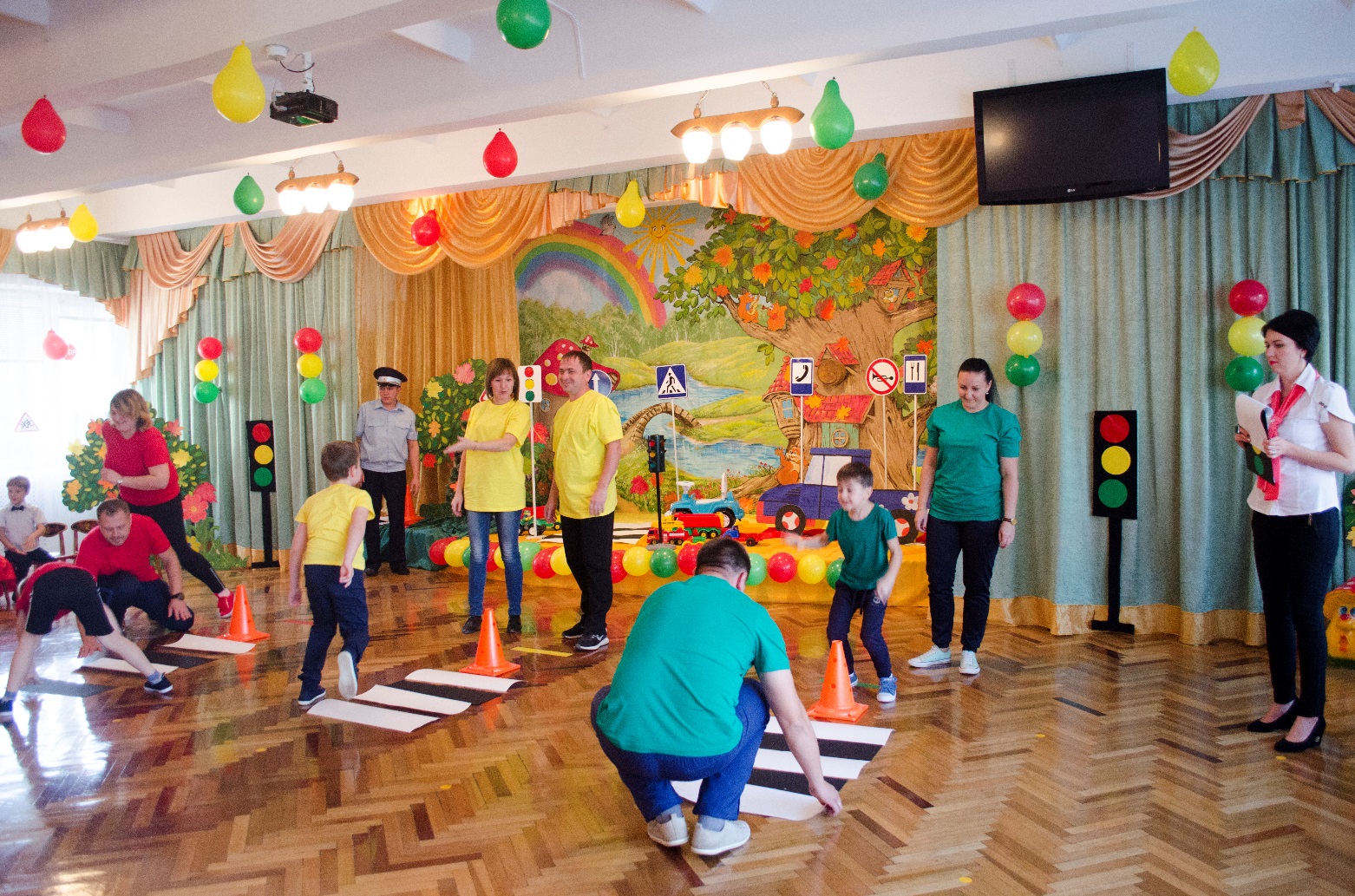 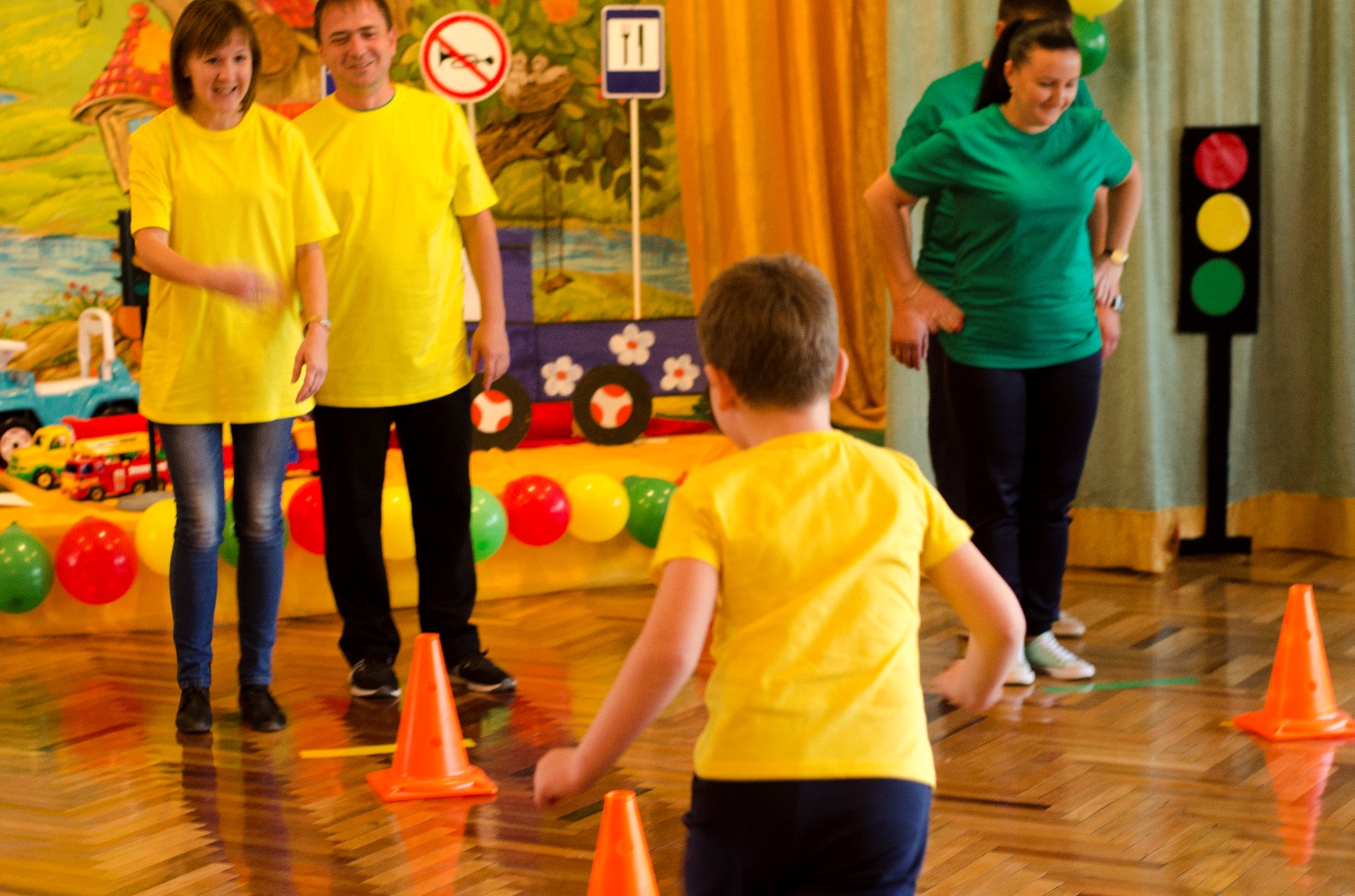 Оценивали результаты команд жюри: ведущий специалист дошкольного образования Кавказского района Виниченко И.Ю., инспектор ОГИБДД ОМВД Булгакова Н.А., заведующий МАДОУ ЦРР-д/с №17 Бондаренко Е.И.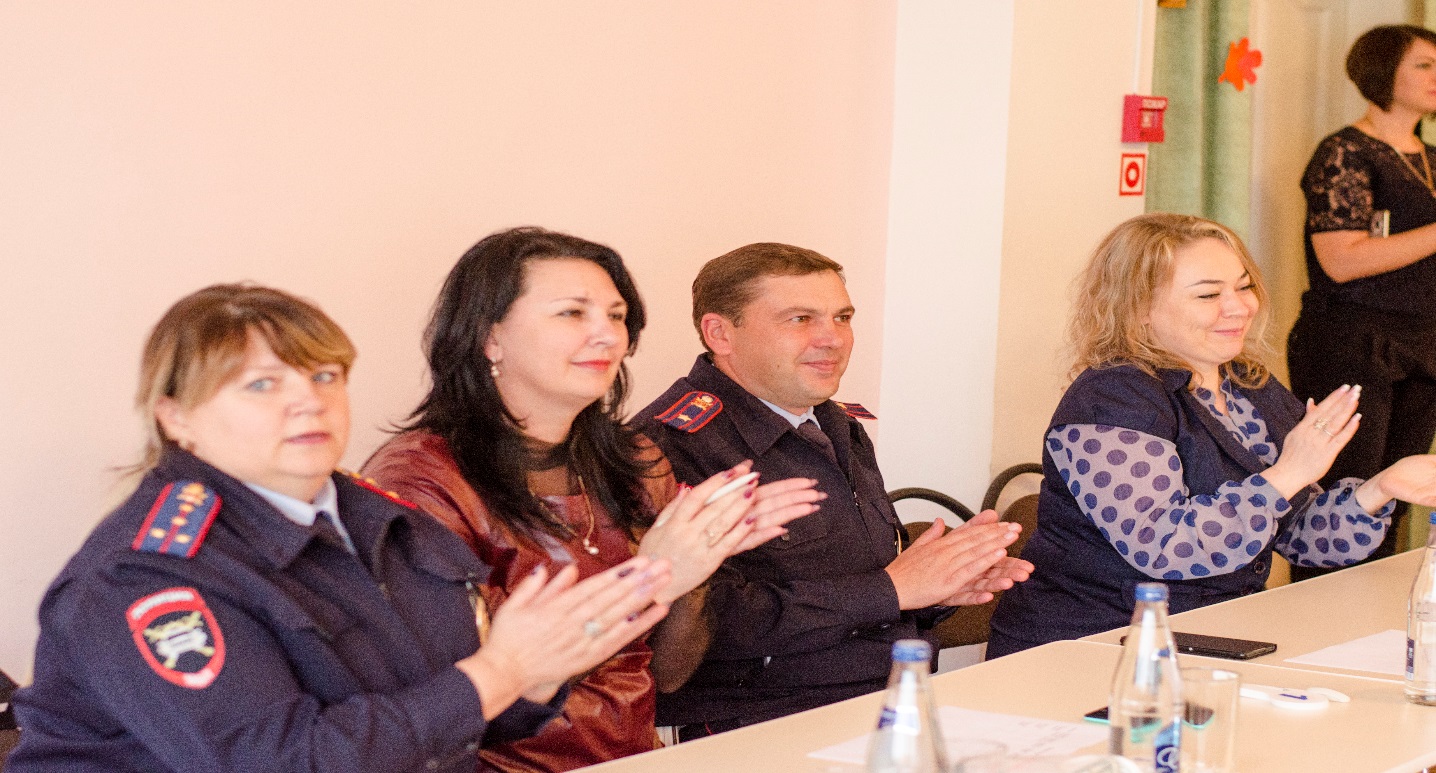 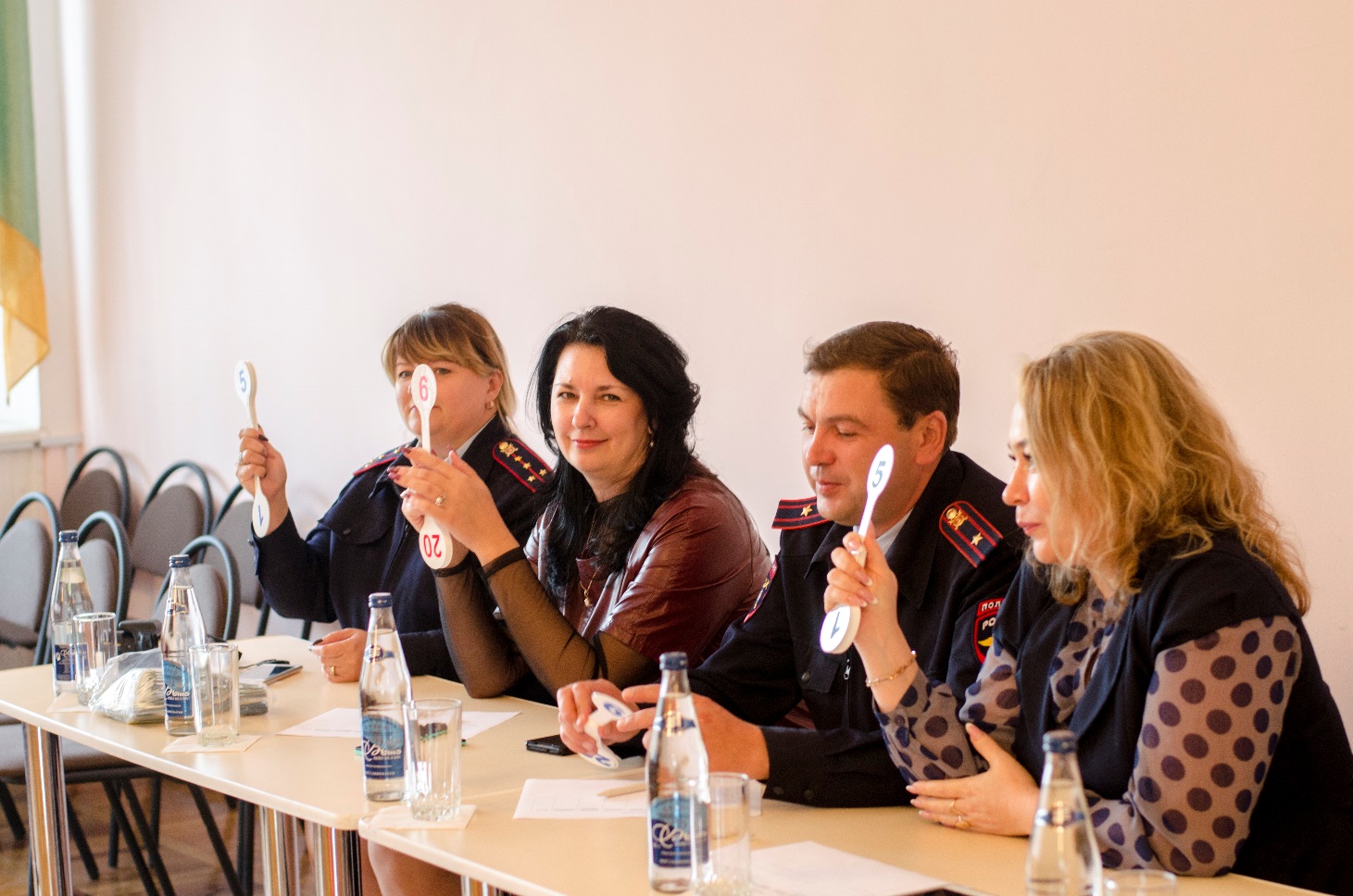 А также на мероприятия присутствовали Баба Яга и Светофорчик 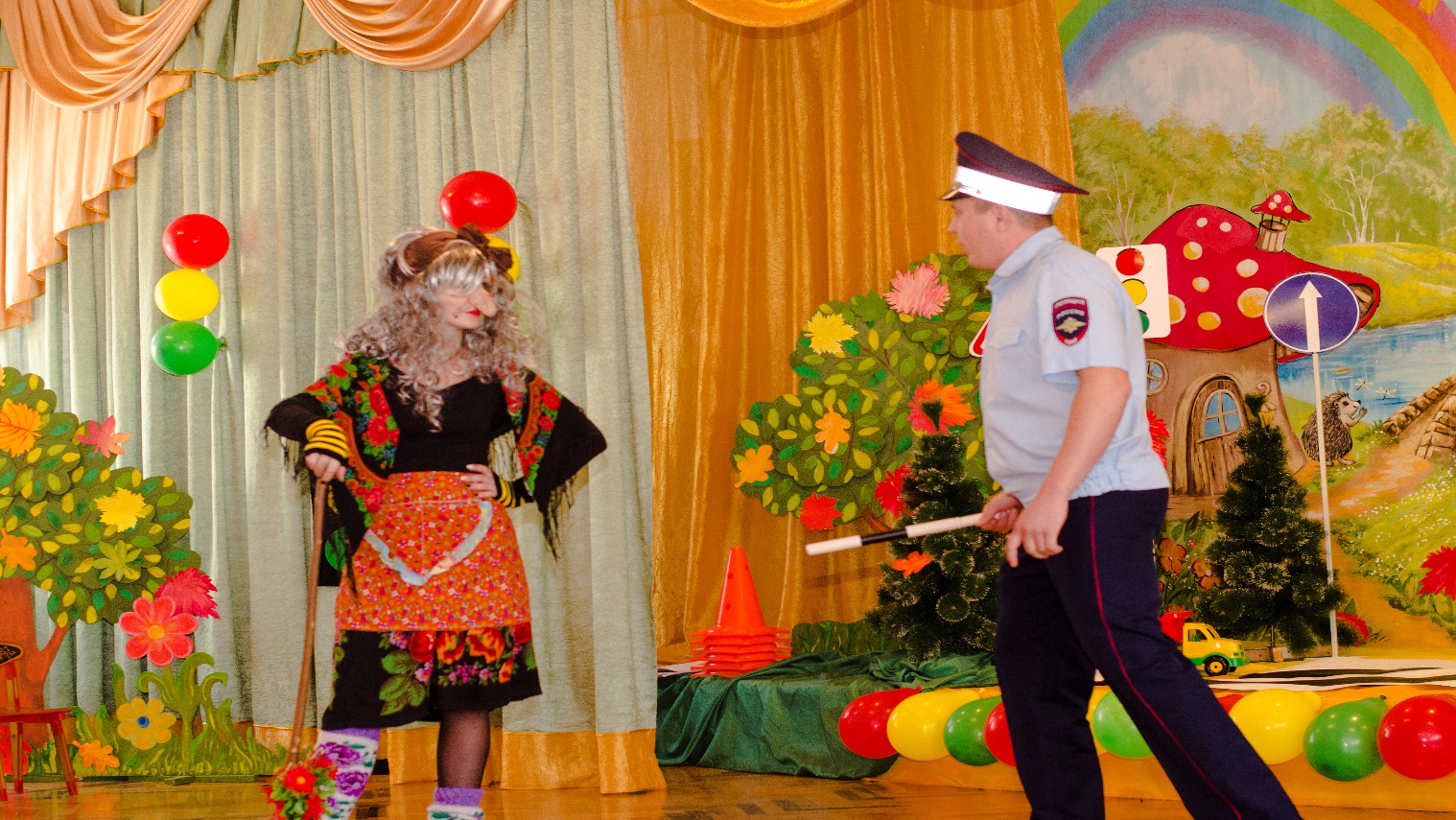 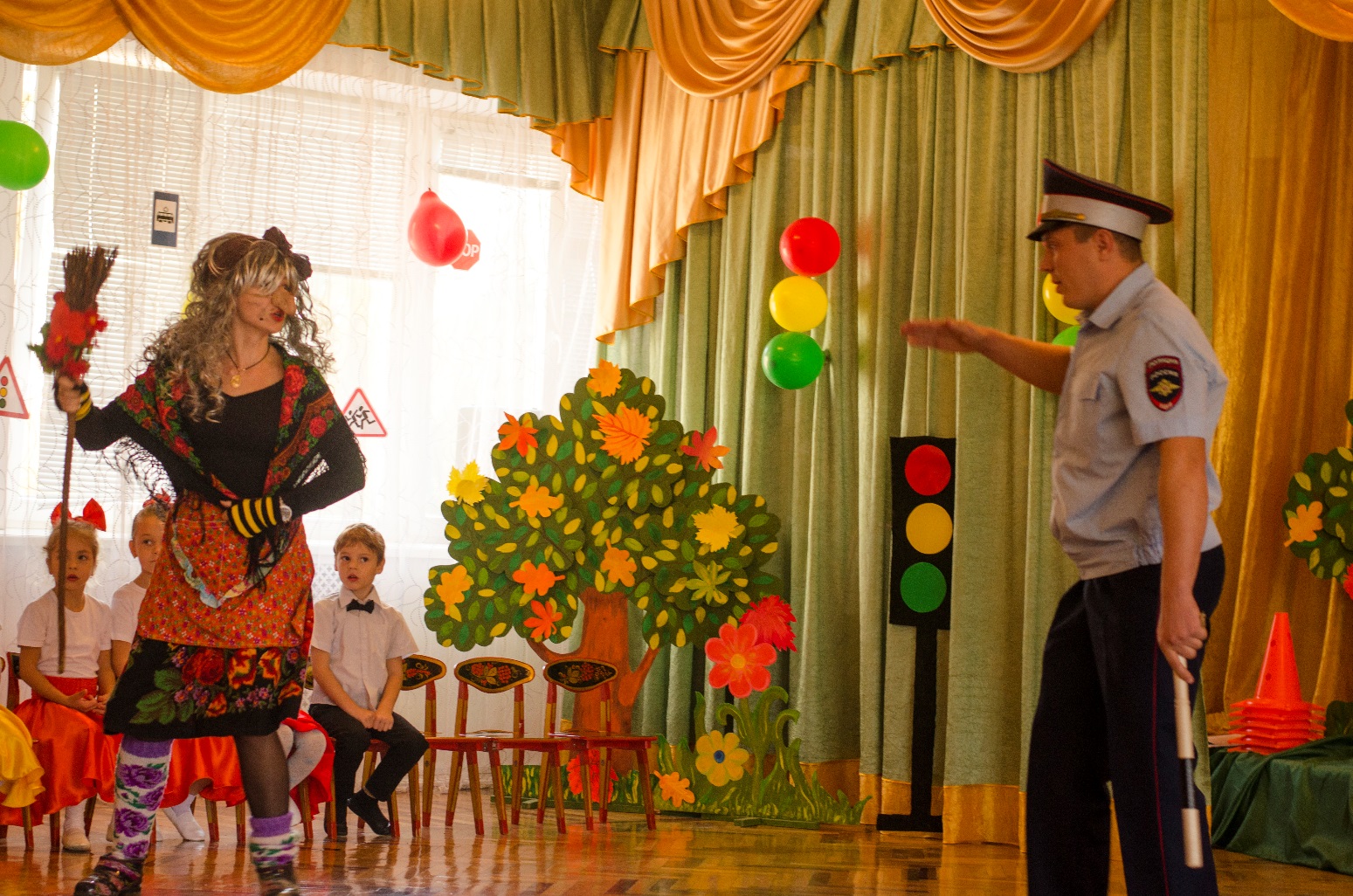 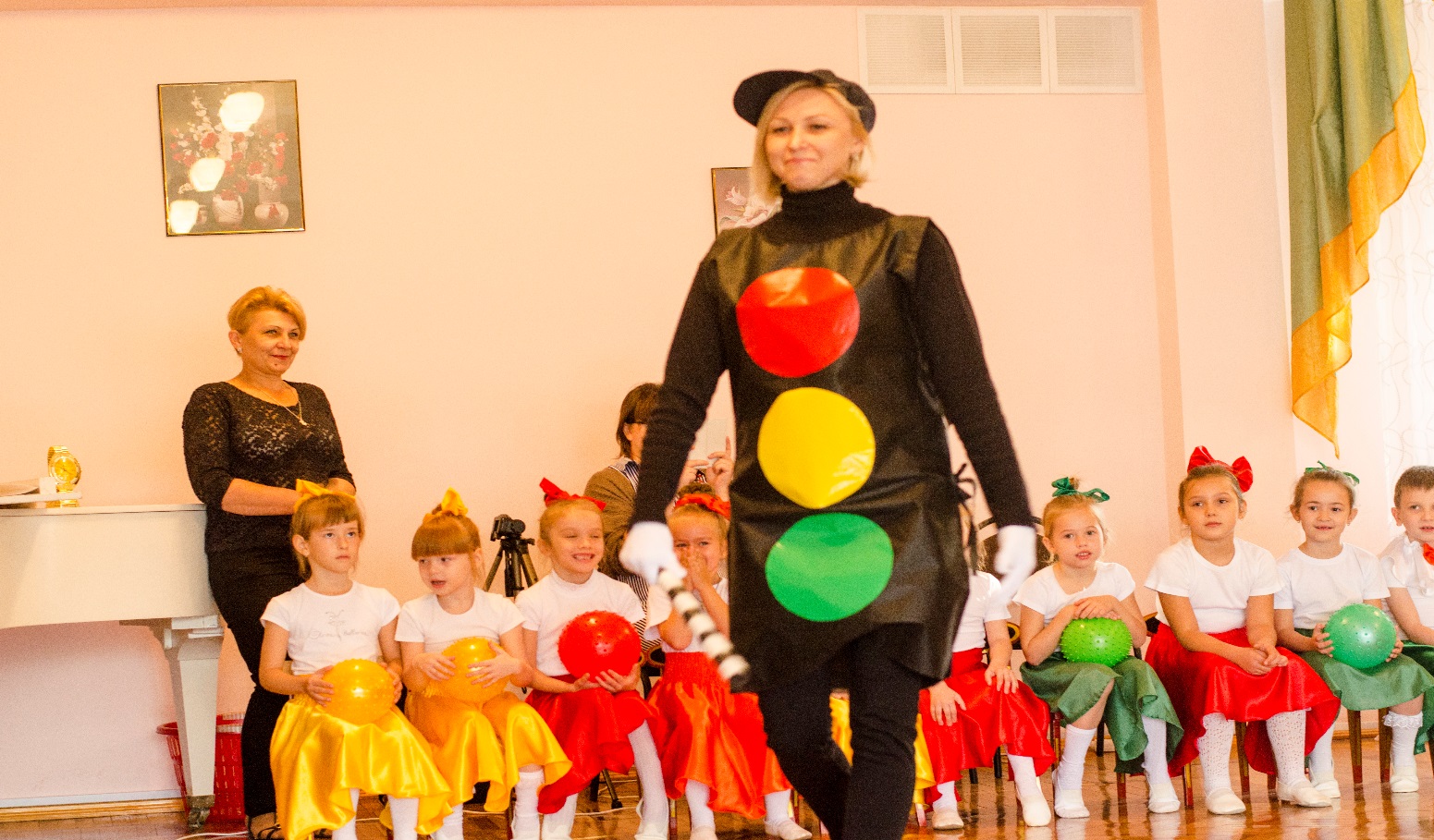 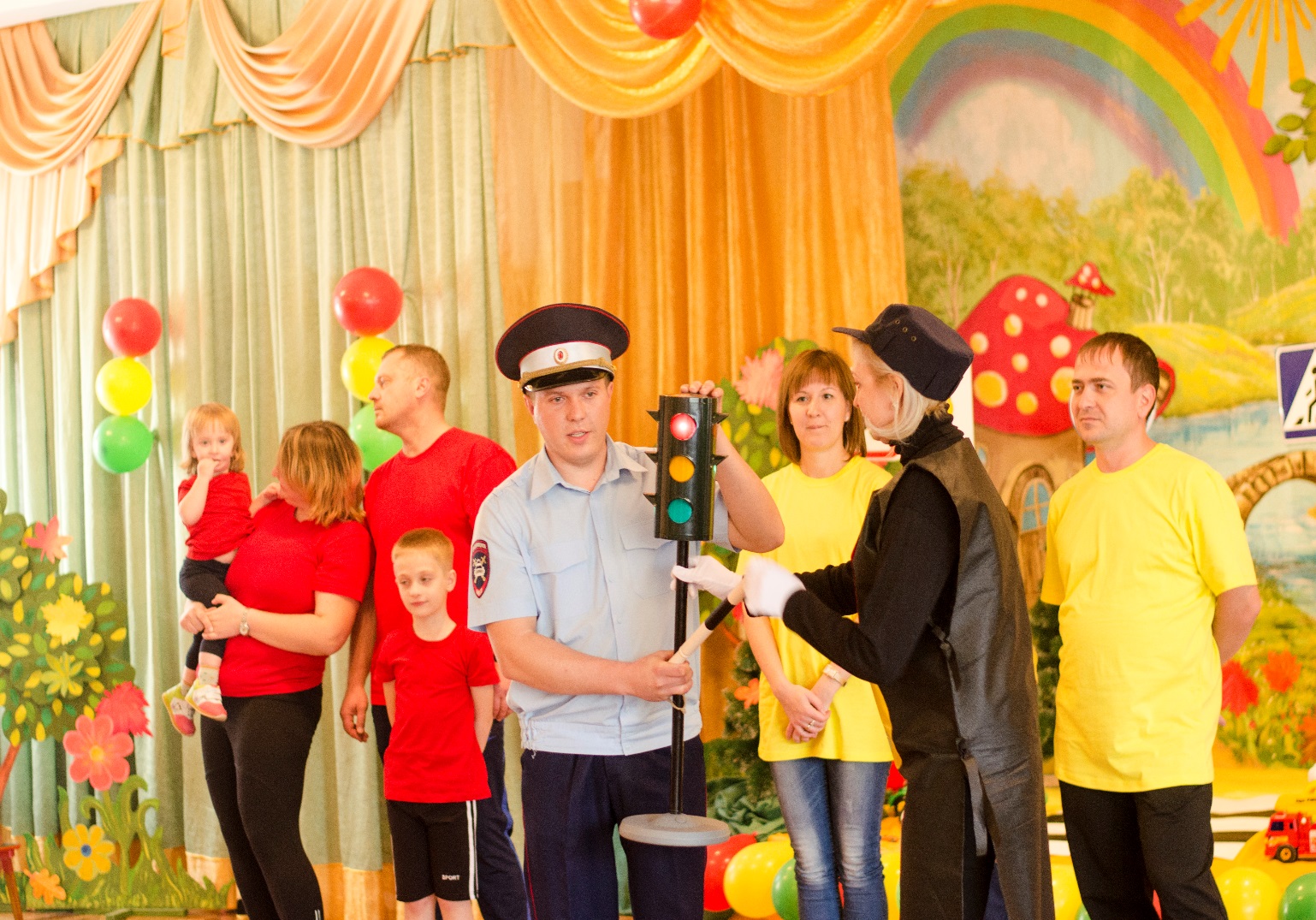 Победила Дружба! Команды, за участие, были награждены  дипломами и кубками.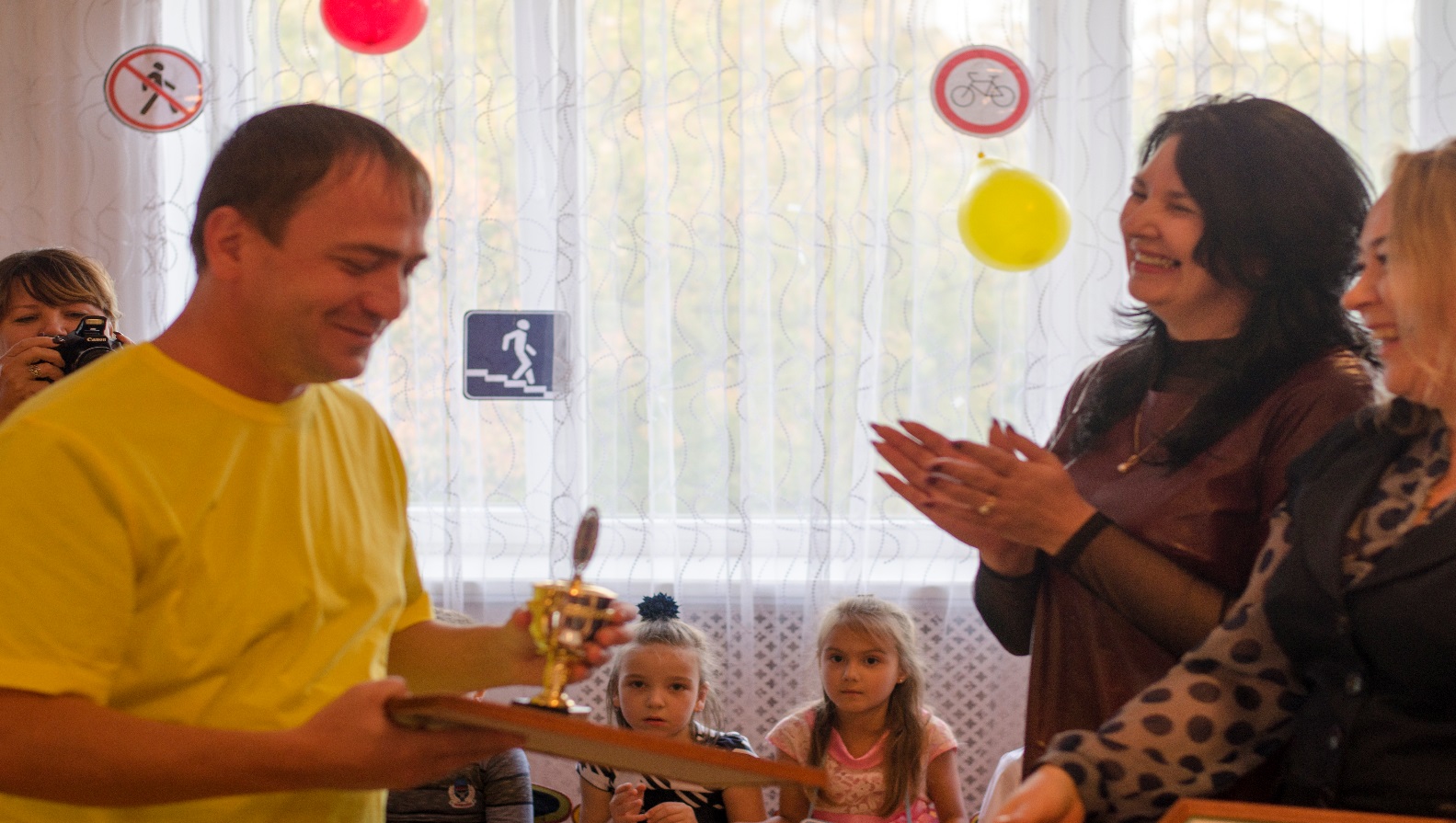 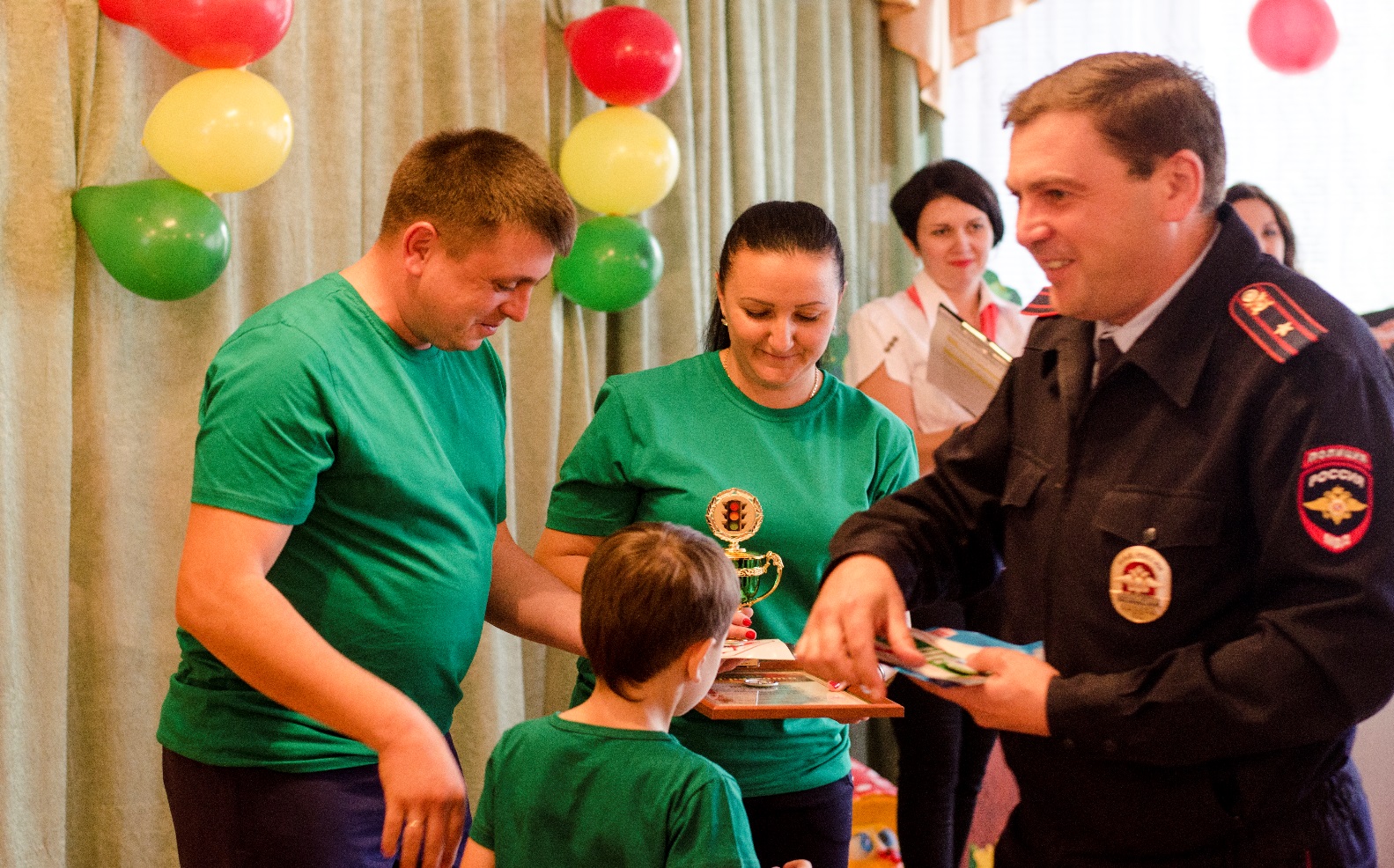 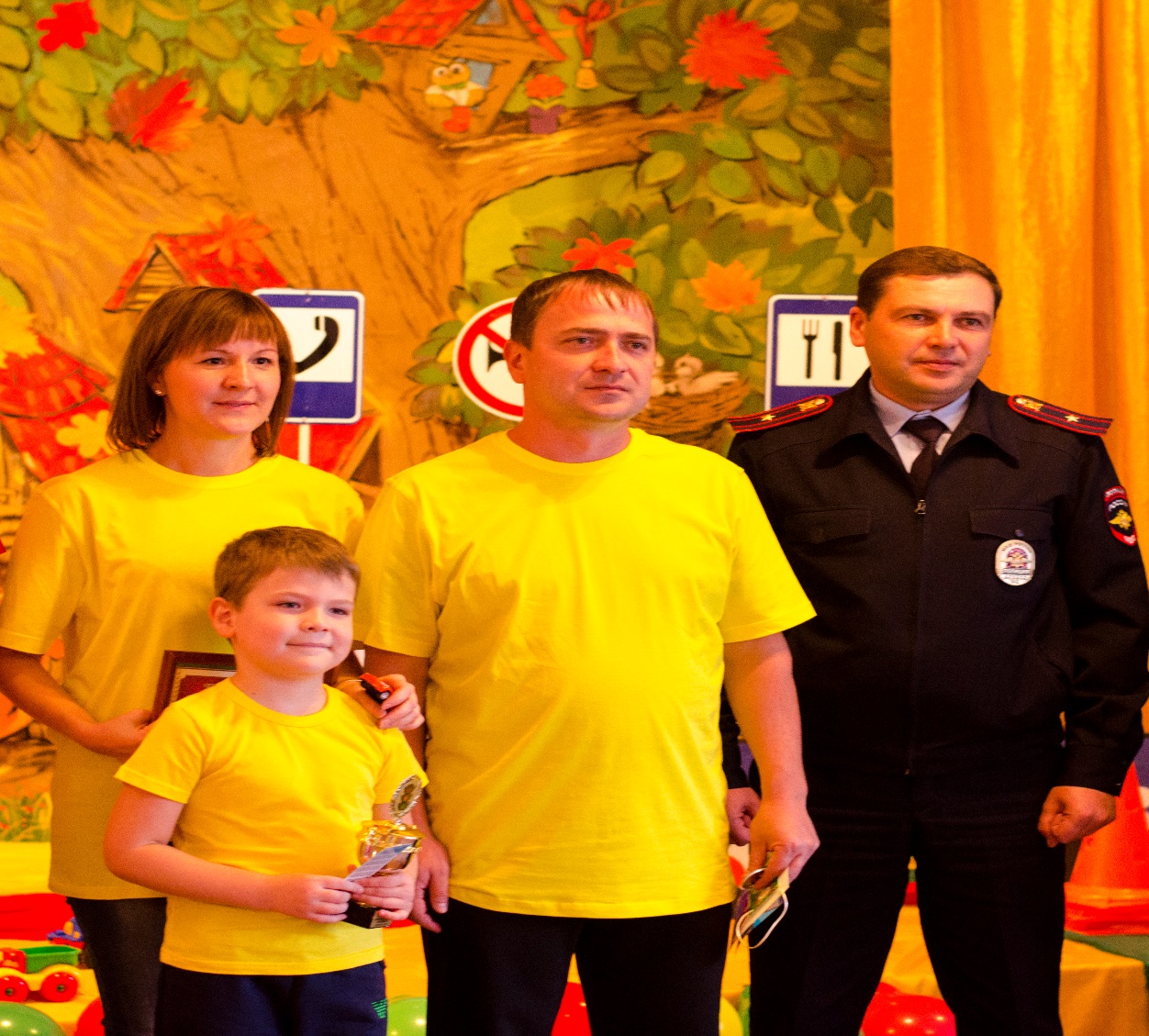 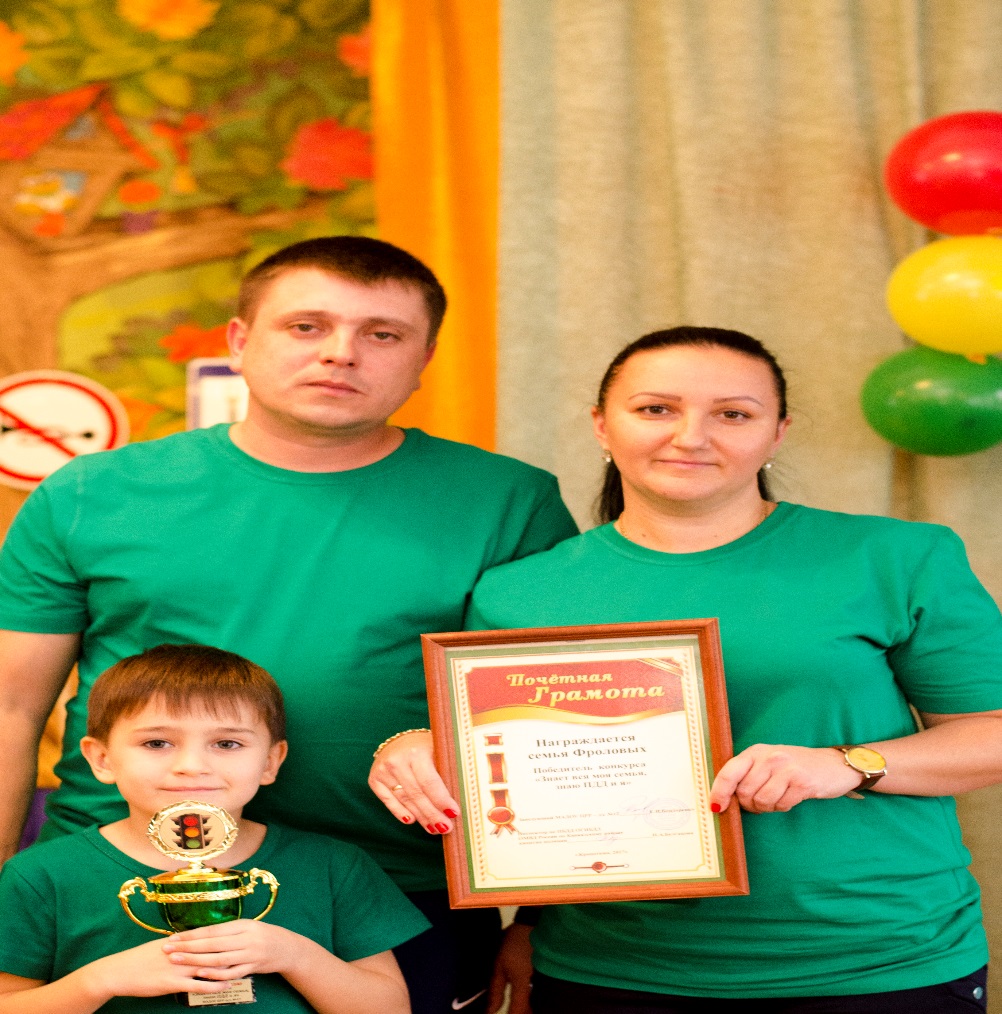 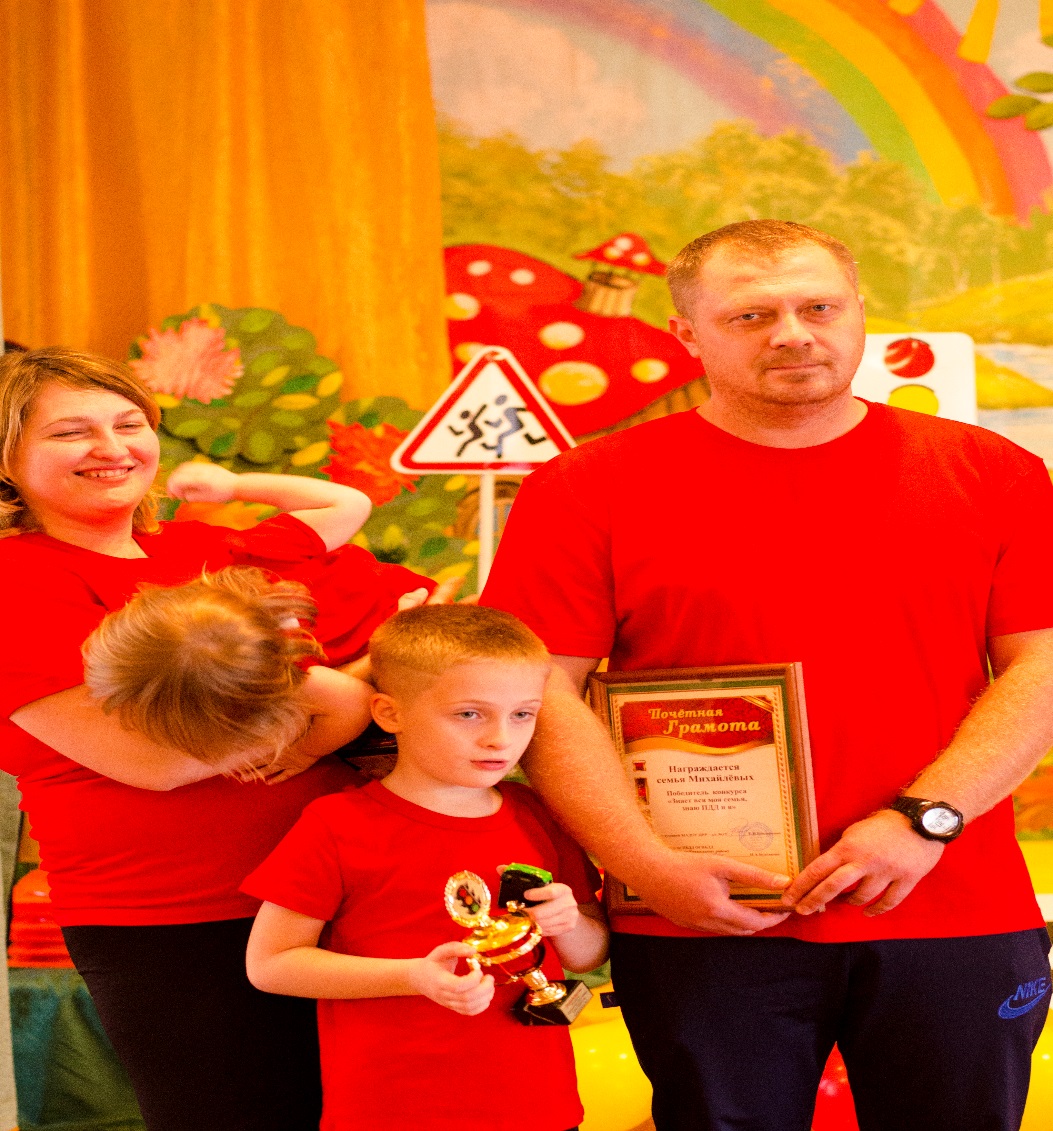 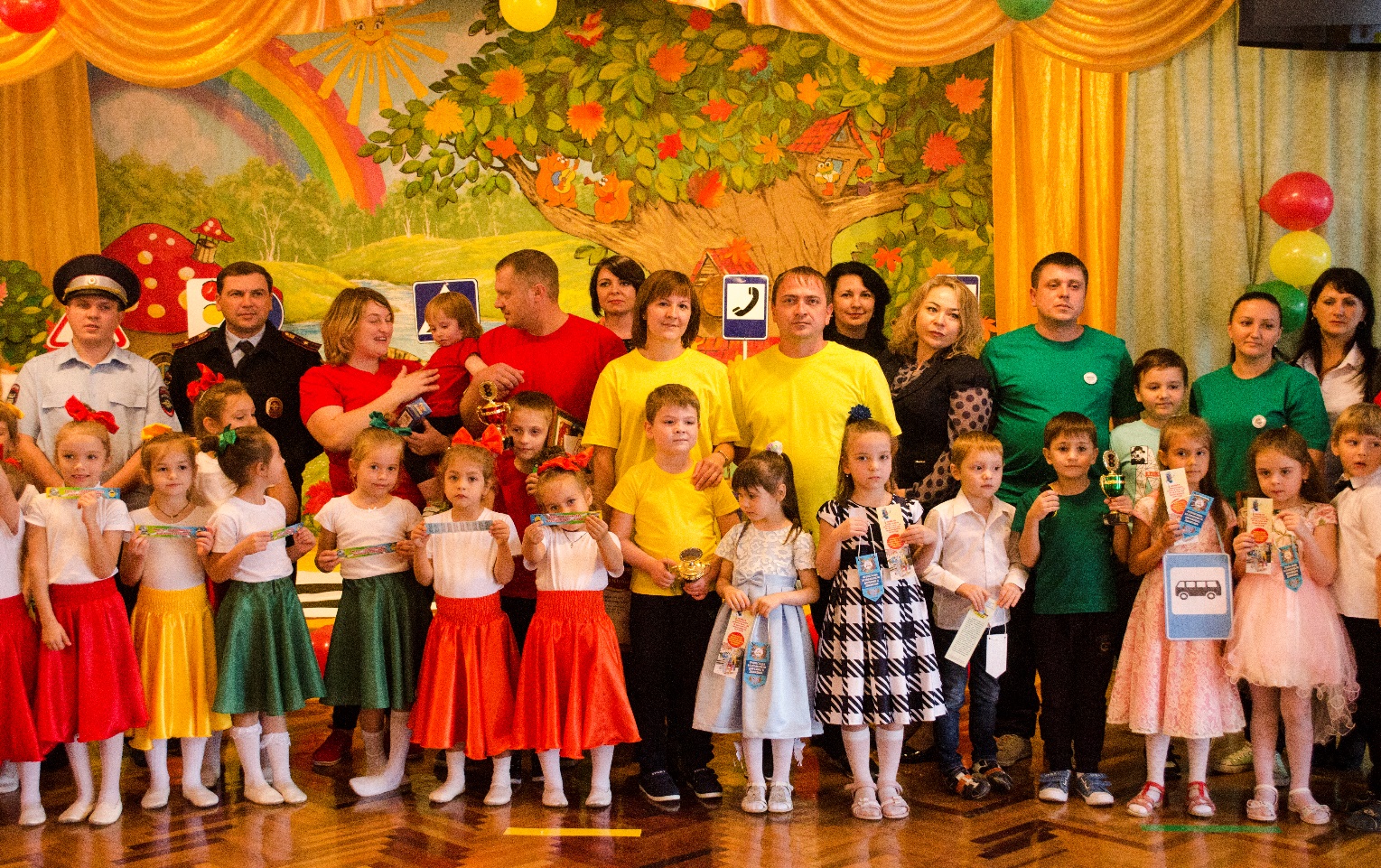 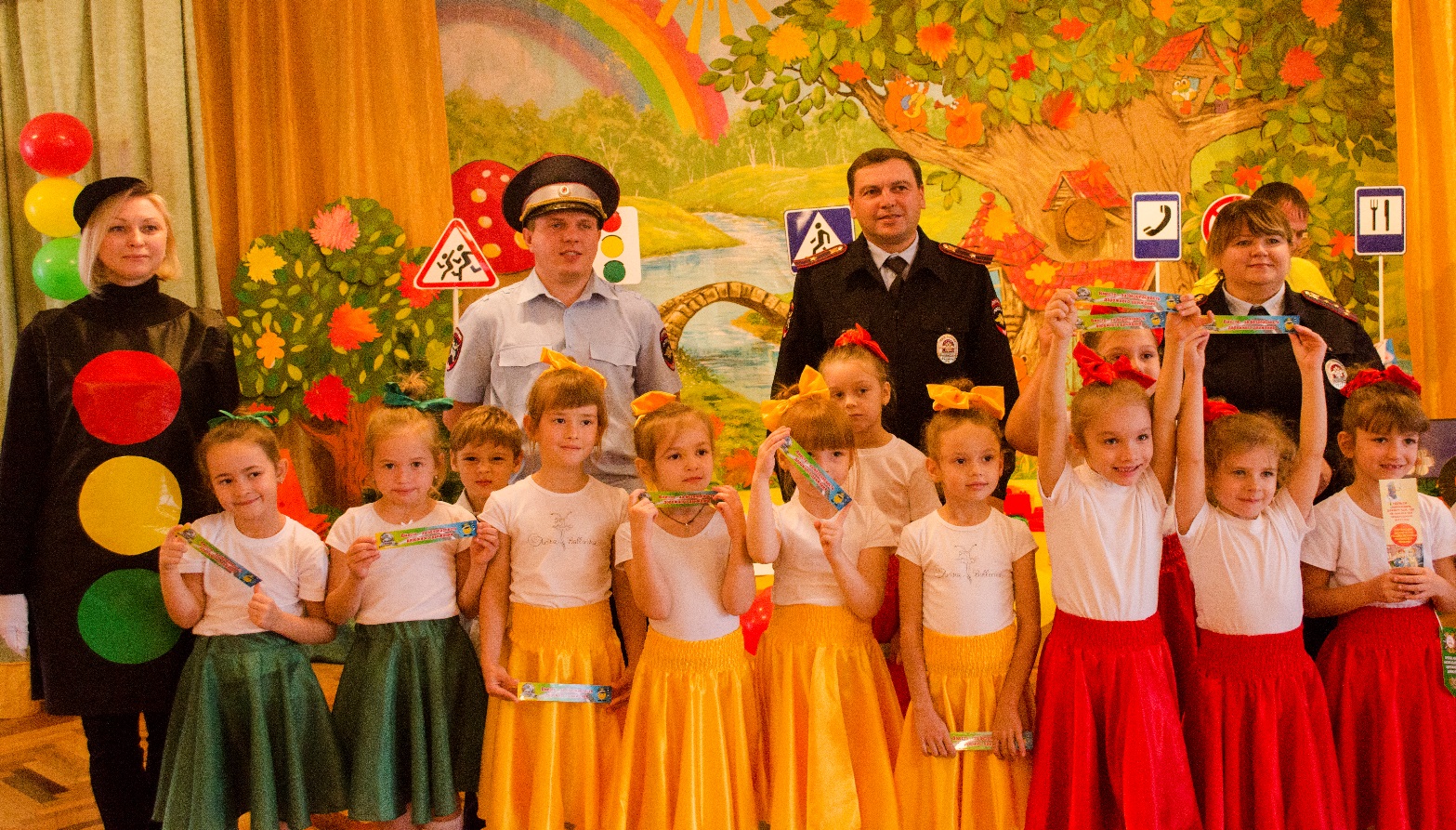 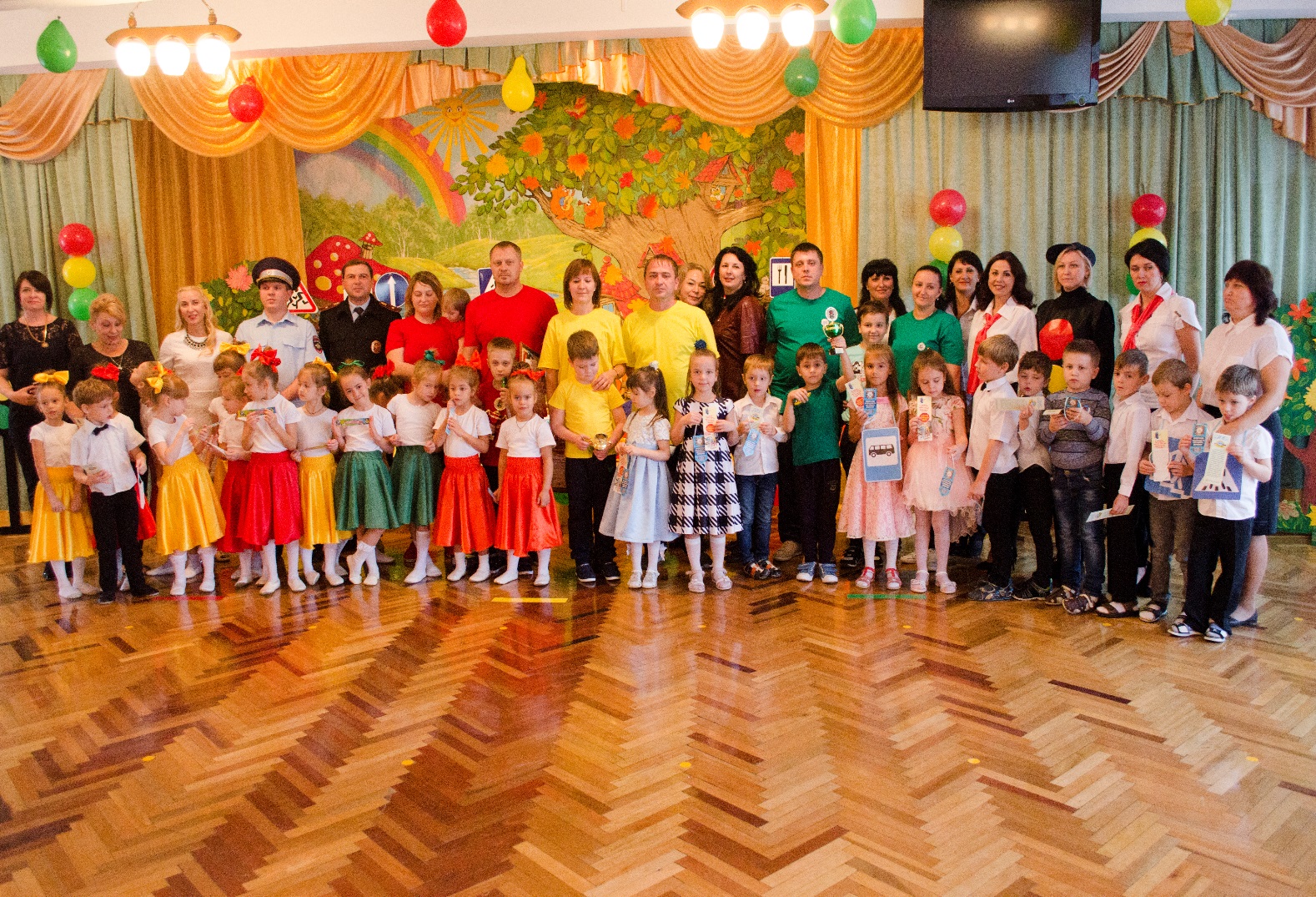 